Merboltickýzpravodaj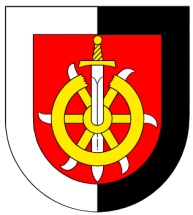 č.6/2022								  	30.06.2022   		 Dezinfekce – Covid   Je stále k dispozici na obecním úřadě – nádoby vlastní.  Pracovní četa „(Rychlá rota)“      Úřad práce nám po dlouhých diskusích potvrdil jen jednoho pracovníka, takže máme na všechny letní práce (hlavně sekání a úklid obce) jen dva pracovníky. Zmiňuji to proto, že Povodí Ohře nám po urgencích z naší strany ohledně čištění a sekání koryta potoka suše oznámilo, že nemají peníze a že tedy potok čistit nebudou. My máme spoustu práce v lese (po masivní výsadbě). V minulých letech jsme čistili potok (od netýkavky) téměř na vlastní náklady. To však letos nebude možné.  Pokud tedy půjdete obcí a uvidíte nebo spíš neuvidíte koryto potoka, vězte, že to není naše vina, ale majitel – Povodí Ohře - se o to prostě nestará.         Rozbor pitné vody   8.6. 2022 byl proveden odběr pitné vody z obecního vodovodu na tzv. Úplný rozbor včetně radiologického. Ve všech stanovených parametrech naše voda vyhovuje státní normě pro pitnou vodu.      Oprava místních komunikací  V průběhu letních měsíců bude probíhat oprava místních komunikací. Bohužel je to v době, kdy je v obci nejvíce lidí, ale také nejlepší podmínky pro práci s opravnými materiály, tyto materiály potřebují pro kompatibilitu co největší teplo a to je právě v letních měsících. Obci se zadařilo získat na tyto práce dotaci ve výši 350 000,- Kč. Není to velká částka, ale je největší, jakou Krajský úřad poskytuje.     Nový vodovod   V současné době se intenzivně pracuje na výběru trasy pro vodovodní řad, kde bylo z nejrůznějších důvodů nutno udělat změny oproti již hotové studii. Ne každý je tomuto projektu nakloněn a tak vymýšlíme nové cesty, kudy jít bez konfliktů, které v praxi přinášejí časové prodlevy (naše soudnictví není příliš rychlé a každý dotační titul má své časové limity). V nedávné době jsme z těchto důvodů již museli vracet dotace, které jsme z časových důvodů nebyli schopni využít.   „ Sheep hall“  V pátek 29.července se koná již asi „tradiční“ - tedy 9. ročník setkání přátel Merboltic a dobré muziky v ovčíně rodiny Eflerů. Začátek bude v 19.30 hod, k dispozici bude trojkombinace -pivo, párek, guláš a další..to už bude překvapení - pravděpodobně i pro organizátory.O hudební stránku se postarají hudební uskupení:  MY3.avi., Merbotrubky a DJ Japko    TRUCKFEST V sobotu 2.7.2022 ve 14.00 se koná již 4. ročník setkání fanoušků silných motorů.Akce bude pokračovat ve 14.30 „Spanilou jízdou“ po okolí s návratem na hřiště cca v 17.00 hod, kde bude k dispozici dvojkombinace pivo – klobása + hudba přiměřená akci. Tímto bych chtěl požádat nejbližší sousedy o shovívavost s případnou vyšší hladinou zvuku náležející k této akci.  Pro ty, kteří budou potřebovat odvoz, bude k dispozici vstřícné TAXI za ceny lidové.                                         Pavel Pažout                                            starosta